INDICAÇÃO Nº 5037/2018Indica ao Poder Executivo Municipal que efetue a roçagem, limpeza em Área Pública, no bairro Jardim Gerivá.Excelentíssimo Senhor Prefeito Municipal, Nos termos do Art. 108 do Regimento Interno desta Casa de Leis, dirijo-me a Vossa Excelência para sugerir que, por intermédio do Setor competente, que realize roçagem, limpeza em Área Pública, localizado na Rua do Cloro, esquina com a Rua Januário Deléo, no bairro Jardim Gerivá.  Justificativa:Conforme visita realizada “in loco”, a Área Pública necessita, com urgência, dos serviços de roçagem e limpeza, uma vez que o mato está muito alto, também existe acúmulo de lixos, entulhos e galhos secos, que contribuem para proliferação de animais peçonhentos. Plenário “Dr. Tancredo Neves”, em 09 de novembro de 2.018.CELSO LUCCATTI CARNEIRO“Celso da Bicicletaria”-vereador-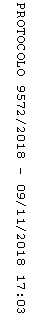 